ΘΕΜΑ:	ΣΥΜΜΕΤΟΧΕΣ ΣΤΟ ΔΙΑΓΩΝΙΣΜΟ ΦΩΤΟΓΡΑΦΙΑΣ                 ΔΗΜΟΥ ΧΙΟΥ: «Καθαρή πόλη-υπόθεση όλων μας» Μετά την εκπνοή της προθεσμίας υποβολής συμμετοχών στο μαθητικό διαγωνισμό με θέμα: «Καθαρή πόλη-υπόθεση όλων μας»,  που διοργανώνει ο Δήμος Χίου, με την υποστήριξη των Τομέων Σχολικών Δραστηριοτήτων Πρωτοβάθμιας και Δευτεροβάθμιας Εκπαίδευσης, καθώς και της Φωτογραφικής Λέσχης Χίου, σας γνωστοποιούμε ότι από τα σχολεία της Δ. Δ. Ε. Χίου υπήρξαν οι ακόλουθες συμμετοχές, οι οποίες υποβλήθηκαν ηλεκτρονικά στον Τομέα Σχολικών Δραστηριοτήτων:1ο ΓΥΜΝΑΣΙΟ (1 συμμετοχή, 2 φωτογραφίες)2ο ΓΥΜΝΑΣΙΟ (12 συμμ., 28 φωτ.)4ο ΓΥΜΝΑΣΙΟ (2 συμμ., 5 φωτ.)ΓΥΜΝΑΣΙΟ  ΚΑΜΠΟΥ (7 συμμ., 16 φωτ.)ΓΥΜΝΑΣΙΟ ΒΡΟΝΤΑΔΟΥ (1 συμμ., 3 φωτ.)1ο ΓΕ.Λ. (11 συμμ., 19 φωτ.)3ο ΓΕ.Λ. (2 συμμ., 6 φωτ.)ΓΕ.Λ.  ΒΡΟΝΤΑΔΟΥ (3 συμμ., 3 φωτ.)ΓΕ.Λ ΚΑΛΑΜΩΤΗΣ (1 συμμ., 2 φωτ.)1ο ΕΠΑ.Λ ΧΙΟΥ (1 συμμ., 3 φωτ.)ΕΠΑ.Λ. ΒΡΟΝΤΑΔΟΥ (5 συμμ., 12 φωτ.)Το σύνολο των φωτογραφιών, καθώς και τα συνοδευτικά στοιχεία τους (λεζάντες και στοιχεία των διαγωνιζόμενων μαθητών και μαθητριών) είναι στη διάθεσή σας, προκειμένου να δρομολογηθεί από την πλευρά σας η διαδικασία της κριτικής αποτίμησης των μαθητικών έργων.Χίος,  10 -3 -2015Αρ. πρωτ.: 1301ΠΡΟΣ: ΑΝΤΙΔΗΜΑΡΧΟΚΑΘΑΡΙΟΤΗΤΑΣ καιΑΝΑΚΥΚΛΩΣΗΣ Δ. ΧΙΟΥ, κ.  Γ. ΜπελέγρηΜΕΛΗ ΕΠΙΤΡΟΠΗΣΔΙΑΓΩΝΙΣΜΟΥΚΟΙΝ.:Δ/ΝΣΕΙΣ  ΣΧΟΛΕΙΩΝΔ.Δ.Ε. ΧΙΟΥ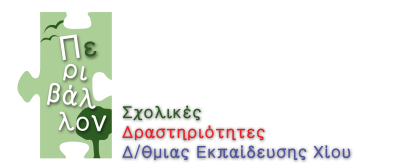 Η Υπεύθυνη Σχολικών ΔραστηριοτήτωνΤ.Υ.Στέλλα ΤσιροπινάΗ  Διευθύντρια ΕκπαίδευσηςΤ.Υ.Ευτυχία Βλυσίδου